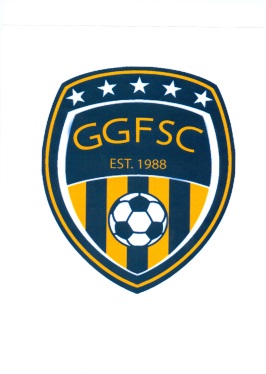 Present: 	Erik Myrold, (President)		Julie Vorachek (PR/Web)	 Denise Simon (Treasurer)		Jeanene Swartz (Fundraising)Paula Leake (Registrar)		Karna Loyland (Out of Town Tournament Mgr)Absent: 	Fields & Facilities, vacant		Joan Huus (Team Mgr. Coordinator) 	Vice-President, vacant  		Secretary, vacant	DOC, vacant				Steph Webb (Coaching/Technical Development)	Patty Olsen (Equipment/Uniform Manager)Guests:	Club MembersMeeting called to order by Erik at 3:00 pmTreasurer report:  Denise$19,699=A/R, $22,118.67 in Money Market, $62,751.84 in checkingVice President CommentsRegistrar report:  Julie for Paula144 registered with Club. Approximately 65 for Summer and 36 for FutsalWeb Update/PR report:  JulieEncouraged everyone to check out TwitterWeb usage is goodFundraising Report:  Jeanene“Clean the Betty” dates are 10/25 (VB), 11/9 (WBB), & 2/7/15 (WBB). We are asking each family to do at least one of the dates. Money earned will offset Indoor expenses.$16,150 raised last season via grants, sponsors, and Clean The BettyEquipment/Uniform Report:  Erik for Patty  New uniforms are on the schedule. She wants to do a survey to see what people like. Prefers to keep the order localNeed to purchase 8 Indoor netsPublic Comment:Question on Futsal coaching/programNew Business:Recognition of outgoing board membersThank you to Denise Simon, Vicky Black, and Teresa BlilieIntroduction of new board member nominationsNomination of new PresidentJulie Vorachek nominated. Motion carried with Second.  Approved.Nomination of new Vice PresidentErik Myrold nominated. Motion carried with Second.  Approved.Nomination of new SecretaryJeanene Swartz nominated. Motion carried with Second.  Approved.Nomination of new TreasurerPatrick Hynek nominated. Motion carried with Second.  Approved.Ryan Brooks introduced as Fields and Facilities CoordinatorIndoor UpdateStarting this week.  Age groups and times are on the WebRegistration OnlineNeed to register with Club for State and Insurance purposes. Payment process discussed-need to register online and send payment separately at this time. The online registration will provide teams, schedules & more info online.Survey ResultsResults will be published in October Board Meeting minutesGGFSC Tournament Report$20,000 earned. Money will be divided between Club, Next year’s tournament and Sports Dome account.Goal for next tournament is 100 teams3x3 Indoor Tournament in GFWorking on UND run/GGFSC sponsored tournament 1/18/15Club Concussion PolicyRequire coaches/team managers do online training. Carry concussion info on their clipboards. Working on Board approval and implementationPlayer Conduct FormDeveloping form similar to what GFPS system uses. Require athletes/parents signature.Uniform (same as above)OtherAdjournment: 3:29 pm. Respectively Submitted on 10/16/2014,Jeanene Swartz